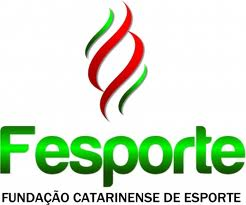 13ª OLESCREGIONAL OESTE 16 A 20 de JULHO BOLETIM 01JOÃO RAIMUNDO COLOMBOGovernador do Estado de Santa CatarinaJOSÉ ROBERTO MARTINSSecretario de Estado de Turismo, Cultura e EsporteELDIMAR CLAUDIO JAGNOWSecretario de Estado de Desenvolvimento Regional de ChapecóJOSÉ CLAUDIO CARAMORIPrefeito de ChapecóERIVALDO NUNES CAETANO JÚNIORPresidente da Fundação Catarinense de EsporteCLÓVIS MARINELLOSecretário de Juventude, Esporte e LazerALEXANDRE BECK MONGUILHOTTPresidente do Conselho Estadual de DesportoALDO ABRAHÃO MASSIPresidente do Tribunal de Justiça DesportivaOSVALDO JUNCKLAUSCoordenador GeralÉ com grande satisfação e orgulho que estamos começando hoje, aqui em Pomerode, a etapa regional da 13ª edição dos Jogos da Juventude Catarinense (OLESC), evento cuja essência é descobrir novos valores escolares, sustentar a base e fomentar a prática esportiva entre atletas de 13 a 16 anos. E é com este espírito que estes atletas aqui estão desde as etapas microrregionais e chegando a esta etapa regional, para que os melhores estejam em Caçador, em agosto, para a etapa final do evento.Fomentar o esporte de base, uma tradição que está enraizada em Santa Catarina, torna-se ainda mais importante por estarmos vivendo um ciclo olímpico que vai culminar com um momento histórico para o esporte brasileiro: os Jogos Olímpicos de 2016, no Rio de Janeiro. E quem sabe, com o esforço e o suor de cada um que vai disputar as modalidades desse evento, poderemos ter o orgulho de contar com atletas revelados na vitoriosa base catarinense representando o Brasil na maior das competições esportivas.A hora, portanto, é de superar marcas, índices e limites. É o momento de vencer na vida, principalmente, e também aqui, nesta competição. Sempre ancorados, claro, nos princípios do esporte, de amizade e respeito ao oponente acima de tudo. É assim que formamos campeões do esporte e da vida, e ajudamos nosso país a diminuir suas mazelas sociais.Erivaldo Nunes Caetano JuniorPresidente da FesporteÉ com imenso prazer que a Secretaria de Desenvolvimento Regional (SDR) de Chapecó, em nome do Governo do Estado de Santa Catarina, recebe as delegações dos 31 municípios que vão disputar até o dia 20 de julho a fase regional da Olimpíada Estudantil Catarinense (OLESC), que este ano chega a sua 13ª edição. Desejo boa sorte aos mais de mil atletas e dirigentes esportivos e, acima de tudo, o mais importante é participar e ajudar na construção de um futuro melhor para os nossos jovens. Bons jogos e sejam todos bem vindos à Chapecó.
Eldimar Cláudio Jagnow
Secretário de Estado do Desenvolvimento Regional de Chapecó	A Administração Municipal de Chapecó tem o prazer de dar as boas vindas e, evidentemente sente-se honrada com a presença de todos os atletas e dirigentes dos municípios presentes na Fase Regional Oeste dos Jogos da Juventude Catarinese _ 13ª OLESC.	Investimos no esporte por acreditarmos nos grandes desafios sociais proporcionados, contribuindo de forma significativa na formação do cidadão. Também melhorando a saúde, desenvolvendo o espirito de cooperação, equilíbrio emocional e autoestima, dentre outros.	Desejamos que o esforço e a determinação da nossa juventude catarinense sejam sementes que levarão a colheita de muitas conquistas no mundo do esporte.José CaramoriPrefeito de Chapecó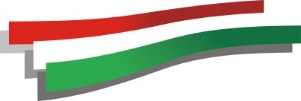 TRIBUNAL DE JUSTIÇA DESPORTIVA DE SANTA CATARINAATO DE NOMEAÇÃO Nº 19/2013/PROC/TJD/SCO Presidente do Tribunal de Justiça Desportiva de Santa Catarina – TJD/SC, no uso de suas atribuições legais e com fulcro nos Artigos 8º; 9º; 10º; 29º, § 2º e 113º do Código de Justiça Desportiva de Santa Catarina-CJD/SC (Resolução CED nº 02/2013), tendo em vista a realização dos eventos do calendário oficial da FESPORTE no ano de 2013, no âmbito da 4ª SDR, com sede em Chapecó, RESOLVE: ART. 1º – NOMEAR os seguintes membros dos órgãos judicantes para comporem e atuarem nas Comissões Disciplinar e Pedagógica Esportiva, conforme procedimentos de estilo, na forma que segue:I – Na COMISSÃO DISCIPLINAR, respectivamente:Ricardo Rolim de Moura, na qualidade de Presidente;Eder Werlang; Valmor Scolari; Sergio Picolli e Amauri Giordan, todos na qualidade de Auditor.II – Na COMISSÃO PEDAGÓGICA ESPORTIVA, respectivamente:Luciana Giacobe, na qualidade de Professora de Educação Física;Anai Aparecida Parizotto, na qualidade de Pedagoga;Ana Luiza Lermem e Francieli Kosczinski, integrando o Conselho Tutelar.Art. 2º – Em conjunto com o Procurador Geral de Justiça Desportiva de Santa Catarina, este a DESIGNAR e aquele a NOMEAR o Senhor Mateus Scolari, para exercer a função de Procurador de Justiça Desportiva no âmbito das supracitadas Comissões.Art. 3º – NOMEAR a Senhora Priscila Kosczinski, para exercer a função de Secretário das referidas Comissões. ART. 4º – Os Presidentes das Comissões Disciplinar e Pedagógica Esportiva, deverão, após o encerramento do evento, encaminhar ao Tribunal de Justiça Desportivo de Santa Catarina – TJD/SC, no prazo de 30 (trinta) dias, relatório das atividades de sua Comissão, acompanhado de todos os processos julgados.ART. 5º – Este Ato entra em vigor nesta data, revogando-se as disposições que lhe são contrárias.Florianópolis, 22 de abril de 2013.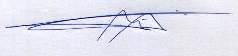 Aldo Abrahão Massih Junior			Luciano HostinsPresidente do TJD/SC				Procurador Geral de Justiça DesportivaPRESIDENTE DE HONRAJOSÉ CLAUDIO CARAMORIVICE-PREFEITO DE CHAPECÓLUCIANO BULIGONPRESIDENTE CCOCLÓVIS MARINELLOVICE-PRESIDENTERONI JEFERSON DIDOMÊNICO – (049) 9102-7420SECRETÁRIO EXECUTIVOFLÁVIA BARBOSA - (049) 9977-2165 E-MAIL: esporte.rendimento@chapeco.sc.gov.brSECRETÁRIO GERALROSANE COLETTI - (049) 3322-0058E-MAIL: esporte@chapeco.sc.gov.brCOMISSÃO FINANCEIRAJURACI CARBONERA - (049) 9972-4663JOSÉ DOS SANTOS – (049) 3322-0058E-MAIL:  esporte.lazer@chapeco.sc.gov.brCOMISSÃO TÉCNICASÉRGIO PÍCCOLLI - (049)9977-6776RAFAEL FOPPA - (049)9951-1924LUÍZ BAYS - (049)9977-1243E-MAIL: esporte.participação@chapeco.sc.gov.brCOORDENADOR DE MODALIDADECLAUDIO BISSOLOTTI- (049) 9927-1162 / 8433-3292MURILO FABIANO DE FARIA - (049) 9975-2671MARCOS ANTÔNIO CÉSAR- (049) 9994-9333E-MAIL:  esporte.rendimento@chapeco.sc.gov.brCOMISSÃO DE ALOJAMENTONARDELI DA ROSA - (049) 8405-5022SILVÊNIO MERGEN - (049) 9977-0871GIOVANI BET- (049) 9998-5695JEROMAR(ELETRICISTA) -(049) 9997-5784COMISSÃO DE TRANPORTE E MATERIAISCLAUDIONOR DOS SANTOS - (049) 9977-4254JOÃO DOS SANTOS- (049) 9991-3718E-MAIL:  esporte.patrimonio@chapeco.sc.gov.brCOMISSÃO DE SAÚDECLEIDENARA WEIRICH FONE:- (049)3321-0090GIOVANA SCHNEIDERCOMISSÃO DE IMPRENSA/PROTOCOLOS E DIVULGAÇÃOCÉSAR DA LUZ – (049) 8412-6907/9994-4333E-MAIL:  chama.nativa@yahoo.com.brCOMISSÃO DE ABERTURA E ENCERRAMENTOKAREN RIGO(049) 3322-0058SANDRA PREZZOTTOCOMISSÃO DE PREMIAÇÃOMARI TOMASI – (049) 3322-0058E-MAIL:  esporte.paradesporto@chapeco.sc.gov.brCOMISSÃO DE LIMPEZA E MANUTENÇÃOMANDI- (049)9978-4348NEIDELENO	A Coordenação da Etapa Regional Oeste dos 26º Joguinhos Abertos de Santa Catarina, que serão realizados em Chapecó convida os Dirigentes Municipais de Esportes, para o Congresso Técnico a se realizar no dia 17 de Julho de 2013, na Sala A do Centro de Eventos Plinio Arlindo de Nes, com inicio às 14h30min.FORMAÇÃO DAS CHAVESNota: O município de Seara participou do sorteio indevidamente, visto que o mesmo encontra-se pré-classificado para a Etapa Estadual ( 3º colocado na edição de 2012).  Por força de regulamento quem ocupa o lugar de cabeça de chave na posição 1 da chave “A” é o município de São José do Cedro.COMISSÃO DE HONRAMENSAGEM DA FESPORTEMENSAGEM DO SECRETÁRIO REGIONALMENSAGEM DO PREFEITO ATO DE NOMEAÇÃO LOCAIS DE COMPETIÇÃO BASQUETEBOLGINÁSIO: SANTA MARIARUA ASSIS BRASIL Nº 788BAIRRO SANTA MARIAFONE: (049) 9931-0367/9931-0366(Paulo)FUTSAL MASCULINOGINÁSIO AABBRUA BORGES DE MEDEIROS Nº 527 EBAIRRO CENTROFONE: (049)3329-3791FUTSAL FEMININOEEB. LOURDES LAGORUA CARAMURU Nº 300 BAIRRO BELA VISTAFONE: (049)3324-3530HANDEBOLGINASIO EEB. ZÉLIA SCHARFFRUA BORGES DE MEDEIROS Nº 1341BAIRRO PRESIDENTE MÉDICIFONE: (049)3323-1804/3328-9984GINÁSIO VERDÃORUA ANTÔNIO SIQUEIRA Nº 100BAIRRO JARDIM AMÉRICAFONE: (048)3328-4060VOLEIBOLGINÁSIO IVO SILVEIRARUA CLEVELÂNDIA  Nº 807 ECENTROFONE: (049)3322-0058GINÁSIO SANTA MARIA(reserva)LOCAIS DE ALOJAMENTO EEB LOURDES SARTURI LAGOGESTOR: WANDERLEI JOSÉ KOSCZINSKI RUA CARAMURU Nº 300 BAIRRO BELA VISTAFONE: (049)3324-353ITAPIRANGAMODELSANTA HELENAPINHALZINHOPONTE SERRADACUNHA PORÃEEB. LUÍZA SANTINGESTOR: IVANOR JOSÉ DE ANDRADERUA: ASSIS BRASIL Nº 710 BAIRRO SANTA MARIAFONE: 3322-0214SÃO MIGUEL DO OESTEGUARACIABAXAXIMMARAVILHAEEB. PEDRO MACIELGESTORA: CLARICE PRESSIRUA ASSIS BRASIL 119 DBAIRRO CENTROFONE: 3322-2142PALMITOSSÃO CARLOSDESCANSOIPORÃ DO OESTEPIRATUBACEJA – CENTRO DE EDUCAÇÃO DE JOVENS E ADULTOSGESTORA: TÂNIA BUSATTORUA ASSIS BRASIL Nº 31 D BAIRRO MARIA GORETTIFONE: 3322-3995/3322-5778/3329-3796BELMONTECAIBÍTUNÁPOLISSÃO LOURENÇO DO OESTECEDUP – CENTRO DE EDUCAÇÃO PROFISSIONALGESTORA: MARIA LURDES SEBENRUA ASSIS BRASIL Nº 119 DBAIRRO MARIA GORETTIFONE: (049)3322-0447/3329-1104CONCÓRDIAEEB. NEIVA COSTELLAGESTORA: CRISTIANE FERNANDES MOREIRARUA: PRESIDENTE ARTHUR COSTA  SILVA Nº 218 EBAIRRO SÃO CRISTÓVÃOFONE: (049) 8855-8384 / EDITE(ZELADORA) 3322-9980SÃO JOÃO DO CEDROANCHIETACCO - FESPORTESECRETARIA DA JUVENTUDE, ESPORTE E LAZER DE CHAPECÓENDEREÇO: Rua Clevelândia 807E - CentroHORÁRIO DE FUNCIONAMENTO: 8h ÀS 21hCERIMONIAL DE ABERTURALOCAL: Ginásio de Esportes Ivo SilveiraDIA: 16.07.2013 HORÁRIO: 19h30min COMISSÃO CENTRAL ORGANIZADORA CENTRAL DA CCO – ETAPA REGIONAL OESTE - OLESC 2013.TELEFONE (049) 3322-0058ENDEREÇO – RUA CLEVELÂNDIA Nº 807 EBAIRRO CENTROE-MAIL: esporte@chapeco.sc.gov.brMUNICIPIOS PARTICIPANTES1ANCHIETA2BELMONTE3CAIBI4CAXAMBÚ DO SUL5CHAPECÓ6CONCÓRDIA7CUNHA PORÃ8DESCANSO9GUARACIABA10IPORÃ DO OESTE11ITAPIRANGA12MARAVILHA13MODELO14NOVA ITABERABA15PALMITOS16PINHALZINHO17PIRATUBA18PONTE SERRADA19SANTA HELENA20SÃO CARLOS21SÃO JOSÉ DO CEDRO22SÃO LOURENÇO D’OESTE23SÃO MIGUEL DO OESTE24SAUDADES25SEARA26TUNÁPOLIS27XANXERÊ28XAXIMCONVITEB A S Q U E T E B O L     M A S C U L I N O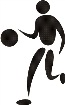 CHAVE ÚNICACHAVE ÚNICA1XAXIM2SÃO MIGUEL DO OESTE3CONCÓRDIA4CHAPECÓF U T S A L  M A S C U L I N OO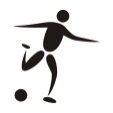 CHAVE [A]CHAVE [A]CHAVE [B]CHAVE [B]1PONTE SERRADA5CHAPECÓ2BELMONTE6CAIBI3SEARA7CAXAMBÚ DO SUL4ITAPIRANGA8CONCÓRDIACHAVE [C]CHAVE [C]9SÃO CARLOS10SÃO MIGUEL DO OESTE11GUARACIABA12NOVA ITABERABAF U T S A L  F E M I N I N OOCHAVE [A]CHAVE [A]CHAVE [B]CHAVE [B]1CONCÓRDIA4SANTA HELENA2MODELO5PIRATUBA3SÃO CARLOS6ITAPIRANGA7SEARACHAVE [C]CHAVE [C]8SÃO JOSÉ DO CEDRO9PINHALZINHO10CUNHA PORÃ11SÃO LOURENÇO DO OESTEH A N D E B O L  M A S C U L I N O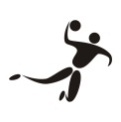 CHAVE [A]CHAVE [A]CHAVE [B]CHAVE [B]1SÃO JOSÉ DO CEDRO4SAUDADES2XAXIM5XANXERÊ3CHAPECÓ6IPORÃ DO OESTEH A N D E B O L   F E M I N I N OCHAVE [A]CHAVE [A]CHAVE [B]CHAVE [B]1SAUDADES4XANXERÊ2CONCÓRDIA5TUNÁPOLIS3DESCANSO6SÃO JOSÉ DO CEDROV O L E I B O L  M A S C U L I N O 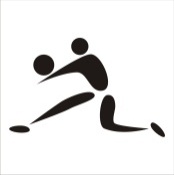 CHAVE [A]CHAVE [A]CHAVE [B]CHAVE [B]1CHAPECÓ4XANXERÊ2PALMITOS5CONCÓRDIA3XAXIM6MARAVILHA7PINHAZINHOV O L E I B O L  F E M I N I N O CHAVE [A]CHAVE [A]CHAVE [B]CHAVE [B]1SÃO CARLOS4CHAPECÓ2CONCÓRDIA5CUNHA PORÃ3ANCHIETA6MARAVILHACHAVE [C]CHAVE [C]7PINHALZINHO8XANXERÊ9SEARA10PALMITOSPROGRAMAÇÃO PARA O DIA 16/07/2013 – TERÇA FEIRAFUTSALFUTSALFUTSALLocal de competição: Ginásio de Esportes da AABBLocal de competição: Ginásio de Esportes da AABBLocal de competição: Ginásio de Esportes da AABBLocal de competição: Ginásio de Esportes da AABBLocal de competição: Ginásio de Esportes da AABB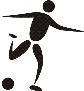 JogoSexoHoraMunicípio [A]Município [A]XMunicípio [B]Município [B]Chave1M12:00BELMONTEXSEARAA2M13:15PONTE SERRADAXITAPIRANGAA3M14:30MIGUEL DO OESTE DO OESTEXGUARACIABAC4M15:45SÃO CARLOSXNOVA ITABERABAC5M17:00CAIBIXCAXAMBÚ DO SULB6M18:15CHAPECÓXCONCÓRDIABFUTSALFUTSALFUTSALLocal de competição: Ginásio de Esportes  EEB Lourdes LagoLocal de competição: Ginásio de Esportes  EEB Lourdes LagoLocal de competição: Ginásio de Esportes  EEB Lourdes LagoLocal de competição: Ginásio de Esportes  EEB Lourdes LagoLocal de competição: Ginásio de Esportes  EEB Lourdes LagoJogoSexoHoraMunicípio [A]Município [A]XMunicípio [B]Município [B]Chave9F13:00MODELOXSÃO CARLOSA10F14:00SANTA HELENA XSEARAB11F15:00PIRATUBAXITAPIRANGAB12F16:00SÃO JOSÉ DO CEDROXSÃO LOURENÇO DO OESTEC13F17:00PINHALZINHOXCUNHA PORÃCHANDEBOLHANDEBOLHANDEBOLLocal de competição: Ginásio de Esportes da EEB Zélia ScharfLocal de competição: Ginásio de Esportes da EEB Zélia ScharfLocal de competição: Ginásio de Esportes da EEB Zélia ScharfLocal de competição: Ginásio de Esportes da EEB Zélia ScharfLocal de competição: Ginásio de Esportes da EEB Zélia Scharf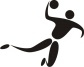 JogoSexoHoraMunicípio [A]Município [A]XMunicípio [B]Município [B]Chave14F13:00CONCÓRDIAXDESCANSOA15M14:15XANXERÊXIPORÃ DO OESTEB16F15:30TUNÁPOLISXSÃO JOSÉ DO CEDROB17M16:45XAXIMXCHAPECÓAVOLEIBOLVOLEIBOLVOLEIBOLLocal de competição: Ginásio de Esportes  Ivo SilveiraLocal de competição: Ginásio de Esportes  Ivo SilveiraLocal de competição: Ginásio de Esportes  Ivo SilveiraLocal de competição: Ginásio de Esportes  Ivo SilveiraLocal de competição: Ginásio de Esportes  Ivo Silveira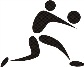 JogoSexoHoraMunicípio [A]Município [A]XMunicípio [B]Município [B]Chave18M13:00PALMITOSXXAXIMA19M14:30CONCÓRDIAXMARAVILHAB20M16:00XANXERÊXPINHALZINHOB21F20:30MARAVILHAXCHAPECÓBPROGRAMAÇÃO PARA O DIA 16/07/2013 – TERÇA FEIRAVOLEIBOLVOLEIBOLVOLEIBOLLocal de competição: Ginásio de Esportes  do Bairro Santa MariaLocal de competição: Ginásio de Esportes  do Bairro Santa MariaLocal de competição: Ginásio de Esportes  do Bairro Santa MariaLocal de competição: Ginásio de Esportes  do Bairro Santa MariaLocal de competição: Ginásio de Esportes  do Bairro Santa MariaJogoSexoHoraMunicípio [A]Município [A]XMunicípio [B]Município [B]Chave22F13:00CONCÓRDIAXANCHIETAA23F14:30PINHALZINHOXPALMITOSC24F16:00XANXERÊXSEARACPROGRAMAÇÃO PARA O DIA 17/07/2013 – QUARTA FEIRABASQUETEBOLBASQUETEBOLBASQUETEBOLLocal de competição: Ginásio de Esportes do Bairro Santa MariaLocal de competição: Ginásio de Esportes do Bairro Santa MariaLocal de competição: Ginásio de Esportes do Bairro Santa MariaLocal de competição: Ginásio de Esportes do Bairro Santa MariaLocal de competição: Ginásio de Esportes do Bairro Santa MariaJogoSexoHoraMunicípio [A]Município [A]XMunicípio [B]Município [B]Chave25M09:00SÃO MIGUEL DO OESTEXCONCÓRDIAU26M10:30XAXIMXCHAPECÓUFUTSALFUTSALFUTSALLocal de competição: Ginásio de Esportes da AABBLocal de competição: Ginásio de Esportes da AABBLocal de competição: Ginásio de Esportes da AABBLocal de competição: Ginásio de Esportes da AABBLocal de competição: Ginásio de Esportes da AABBJogoSexoHoraMunicípio [A]Município [A]XMunicípio [B]Município [B]Chave27M09:00GUARACIABAXSÃO CARLOSC28M10:15SÃO MIGUEL DO OESTEXNOVA ITABERABAC29M14:30BELMONTEXITAPIRANGAA30M15:45SEARAXPONTE SERRADAA31M17:00CAIBIXCONCÓRDIAB32M18:15CAXAMBU DO SULXCHAPECÓBFUTSALFUTSALFUTSALLocal de competição: Ginásio de Esportes  EEB Lourdes LagoLocal de competição: Ginásio de Esportes  EEB Lourdes LagoLocal de competição: Ginásio de Esportes  EEB Lourdes LagoLocal de competição: Ginásio de Esportes  EEB Lourdes LagoLocal de competição: Ginásio de Esportes  EEB Lourdes LagoJogoSexoHoraMunicípio [A]Município [A]XMunicípio [B]Município [B]Chave33F13:00PIRATUBAXSEARAB34F14:00ITAPIRANGAXSANTA HELENAB35F15:00PINHALZINHOXSÃO LOURENÇO DO OESTEC36F16:00CUNHA PORÃXSÃO JOSÉ DO CEDROC37F17:00PERD. JG 9 ou SÃO CARLOSXCONCÓRDIAAHANDEBOLHANDEBOLHANDEBOLLocal de competição: Ginásio de Esportes da EEB Zélia ScharfLocal de competição: Ginásio de Esportes da EEB Zélia ScharfLocal de competição: Ginásio de Esportes da EEB Zélia ScharfLocal de competição: Ginásio de Esportes da EEB Zélia ScharfLocal de competição: Ginásio de Esportes da EEB Zélia ScharfJogoSexoHoraMunicípio [A]Município [A]XMunicípio [B]Município [B]Chave38F13:00PERD. JG 16 ou SÃO JOSÉ DO CEDROXXANXERÊB39M14:15PERD. JG 15 ou IPORÃ DO OESTEXSAUDADESB40F15:30PERD. JG 14 ou DESCANSOXSAUDADESB41M16:45PERD. JG 17 ou CHAPECÓXSÃO JOSÉ DO CEDROAPROGRAMAÇÃO PARA O DIA 17/07/2013 – QUARTA FEIRAVOLEIBOLVOLEIBOLVOLEIBOLLocal de competição: Ginásio de Esportes  Ivo SilveiraLocal de competição: Ginásio de Esportes  Ivo SilveiraLocal de competição: Ginásio de Esportes  Ivo SilveiraLocal de competição: Ginásio de Esportes  Ivo SilveiraLocal de competição: Ginásio de Esportes  Ivo SilveiraJogoSexoHoraMunicípio [A]Município [A]XMunicípio [B]Município [B]Chave42M10:00CONCÓRDIAXPINHALZINHOB43M13:00MARAVILHAXXANXERÊB44F14:30XANXERÊXPALMITOSC45F16:00PERD. JOGO 21XCUNHA PORÃB46M17:30PERD. JOGO 18XCHAPECÓAVOLEIBOLVOLEIBOLVOLEIBOLLocal de competição: Ginásio de Esportes  do Bairro Santa MariaLocal de competição: Ginásio de Esportes  do Bairro Santa MariaLocal de competição: Ginásio de Esportes  do Bairro Santa MariaLocal de competição: Ginásio de Esportes  do Bairro Santa MariaLocal de competição: Ginásio de Esportes  do Bairro Santa MariaJogoSexoHoraMunicípio [A]Município [A]XMunicípio [B]Município [B]Chave47F14:00SEARAXPINHALZINHOC48F15:30PERD. JOGO 22XSÃO CARLOSAPROGRAMAÇÃO PARA O DIA 17/07/2013 – QUINTA FEIRABASQUETEBOLBASQUETEBOLBASQUETEBOLLocal de competição: Ginásio de Esportes do Bairro Santa MariaLocal de competição: Ginásio de Esportes do Bairro Santa MariaLocal de competição: Ginásio de Esportes do Bairro Santa MariaLocal de competição: Ginásio de Esportes do Bairro Santa MariaLocal de competição: Ginásio de Esportes do Bairro Santa MariaJogoSexoHoraMunicípio [A]Município [A]XMunicípio [B]Município [B]Chave49M09:00CONCÓRDIAXXAXIMU50M10:30SÃO MIGUEL DO OESTEXCHAPECÓUFUTSALFUTSALFUTSALLocal de competição: Ginásio de Esportes da AABBLocal de competição: Ginásio de Esportes da AABBLocal de competição: Ginásio de Esportes da AABBLocal de competição: Ginásio de Esportes da AABBLocal de competição: Ginásio de Esportes da AABBJogoSexoHoraMunicípio [A]Município [A]XMunicípio [B]Município [B]Chave51M09:00PONTE SERRADAXBELMONTEA52M10:15ITAPIRANGAXSEARAA53M14:30NOVA ITABERABAXGUARACIABAC54M15:45SÃO CARLOSXSÃO MIGUEL DO OESTEC55M17:00CONCÓRDIAXCAXAMBÚ DO SULB56M18:15CHAPECÓXCAIBIBFUTSALFUTSALFUTSALLocal de competição: Ginásio de Esportes  EEB Lourdes LagoLocal de competição: Ginásio de Esportes  EEB Lourdes LagoLocal de competição: Ginásio de Esportes  EEB Lourdes LagoLocal de competição: Ginásio de Esportes  EEB Lourdes LagoLocal de competição: Ginásio de Esportes  EEB Lourdes LagoJogoSexoHoraMunicípio [A]Município [A]XMunicípio [B]Município [B]Chave57F13:00SÃO LOURENÇO DO OESTEXCUNHA PORÃC58F14:00CONCÓRDIAXVENC. JG 9 ou MODELOA59F15:00SÃO JOSÉ DO CEDROXPINHALZINHOC60F16:00SEARAXITAPIRANGAB61F17:00SANTA HELENAXPIRATUBABHANDEBOLHANDEBOLHANDEBOLLocal de competição: Ginásio de Esportes da EEB Zélia ScharfLocal de competição: Ginásio de Esportes da EEB Zélia ScharfLocal de competição: Ginásio de Esportes da EEB Zélia ScharfLocal de competição: Ginásio de Esportes da EEB Zélia ScharfLocal de competição: Ginásio de Esportes da EEB Zélia ScharfJogoSexoHoraMunicípio [A]Município [A]XMunicípio [B]Município [B]Chave62M13:00SÃO JOSÉ DO CEDROXVENC. JG 17 ou XAXIMA63F14:15SAUDADESXVENC. JG 14 ou CONCÓRDIAA64M15:30SAUDADESXVENC. JG 15 ou XANXERÊB65F16:45XANXERÊXVENC. JG 16 ou TUNÁPOLISBPROGRAMAÇÃO PARA O DIA 17/07/2013 – QUINTA FEIRAVOLEIBOLVOLEIBOLVOLEIBOLLocal de competição: Ginásio de Esportes  Ivo SilveiraLocal de competição: Ginásio de Esportes  Ivo SilveiraLocal de competição: Ginásio de Esportes  Ivo SilveiraLocal de competição: Ginásio de Esportes  Ivo SilveiraLocal de competição: Ginásio de Esportes  Ivo SilveiraJogoSexoHoraMunicípio [A]Município [A]XMunicípio [B]Município [B]Chave66M10:00XANXERÊXCONCÓRDIAB67M13:00PINHALZINHOXMARAVILHAB68F14:30PINHALZINHOXXANXERÊC69F16:00CUNHA PORÃXVENC. JG 21B70M17:30CHAPECÓXVENC. JG 18AVOLEIBOLVOLEIBOLVOLEIBOLLocal de competição: Ginásio de Esportes  do Bairro Santa MariaLocal de competição: Ginásio de Esportes  do Bairro Santa MariaLocal de competição: Ginásio de Esportes  do Bairro Santa MariaLocal de competição: Ginásio de Esportes  do Bairro Santa MariaLocal de competição: Ginásio de Esportes  do Bairro Santa MariaJogoSexoHoraMunicípio [A]Município [A]XMunicípio [B]Município [B]Chave71F14:00PALMITOSXSEARAC72F15:30SÃO CARLOS XVENC. JG 22A